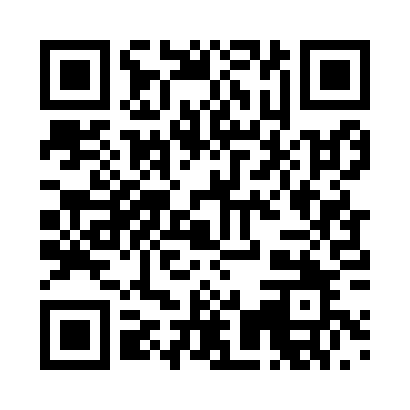 Prayer times for Uberauchen, GermanyWed 1 May 2024 - Fri 31 May 2024High Latitude Method: Angle Based RulePrayer Calculation Method: Muslim World LeagueAsar Calculation Method: ShafiPrayer times provided by https://www.salahtimes.comDateDayFajrSunriseDhuhrAsrMaghribIsha1Wed3:586:071:235:238:4010:412Thu3:556:061:235:238:4110:433Fri3:536:041:235:248:4310:454Sat3:506:031:235:248:4410:485Sun3:476:011:235:258:4510:506Mon3:455:591:235:258:4710:527Tue3:425:581:235:268:4810:558Wed3:395:571:235:268:5010:579Thu3:375:551:235:278:5111:0010Fri3:345:541:235:278:5211:0211Sat3:315:521:235:288:5411:0412Sun3:285:511:235:288:5511:0713Mon3:265:501:235:298:5611:0914Tue3:235:481:235:298:5811:1215Wed3:205:471:235:308:5911:1416Thu3:185:461:235:309:0011:1717Fri3:155:441:235:319:0111:1918Sat3:135:431:235:319:0311:2219Sun3:105:421:235:329:0411:2420Mon3:075:411:235:329:0511:2721Tue3:065:401:235:339:0611:2922Wed3:055:391:235:339:0711:3123Thu3:055:381:235:349:0911:3324Fri3:055:371:235:349:1011:3325Sat3:045:361:235:349:1111:3426Sun3:045:351:235:359:1211:3527Mon3:045:341:235:359:1311:3528Tue3:045:331:245:369:1411:3629Wed3:035:331:245:369:1511:3630Thu3:035:321:245:379:1611:3731Fri3:035:311:245:379:1711:37